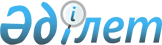 Қазақстан Республикасының Iшкi iстер министрлiгi еңбекпен түзеу мекемелерiнiң қызметiн тұрақтандыру жөнiндегi шаралар туралы
					
			Күшін жойған
			
			
		
					Қазақстан Республикасы Үкiметiнiң қаулысы 1996 жылғы 12 наурыз N 293. Қаулының күші жойылды - ҚР Үкіметінің 2005 жылғы 27 шілдедегі N 781 қаулысымен



      Қазақстан Республикасының Iшкi iстер министрлiгi еңбекпен-түзеу кәсiпорындары мекемелерiнiң жұмысын тұрақтандыру, жаңа жұмыс орындарын құру, жабдықтар алу, өкiмдердiң, өндiрiстердiң жаңа түрлерiн игеру және қылмыстық-атқару жүйесiнiң айналым қаражатын толықтыру мақсатында Қазақстан Республикасының Үкiметi қаулы етедi: 



      1. Қазақстан Республикасының Мемлекеттiк материалдық резервтену жөнiндегi комитетi, Өнеркәсiп және сауда министрлiгi: 



      1994 есептiк жылға арналған жоспар бойынша iске қосылмаған материалдық құндылықтарды жұмылдыру резервiнен мемлекеттiк резервке ауыстыру тәртiбiмен көшiрсiн (қосымшаға сәйкес). 



      2. Қазақстан Республикасының Iшкi iстер министрлiгiне жұмылдыру резервiнен ауыстырылған материалдық құндылықтарды мемлекеттiк резервтен босату жолымен, 2 жылға тауар кредитi берiлсiн. 



      3. Қазақстан Республикасының Iшкi iстер министрлiгi, Мемлекеттiк материалдық резервтер жөнiндегi комитетi Қазақстан Республикасының Қаржы министрлiгiмен тауар кредитiн сатудан алынған қаражатты республикалық бюджет кiрiсiне, оның құнын өтеу үшiн, белгiленген мерзiмде қайтару жағдайлары туралы шарт жасасын. 



      4. Қазақстан Республикасының Қаржы министрлiгi жанындағы қаржы-валюталық бақылау комитетi Қазақстан Республикасы Iшкi iстер министрлiгiнiң бөлiнген тауарлық кредиттi мақсатты пайдалануына жылына екi рет тексеру жүргiзсiн. 




Қазақстан Республикасының



         Премьер-Министрi


                                       Қазақстан Республикасы



                                       Үкiметiнiң 1996 жылғы



                                           12 наурыздағы



                                          N 293 қаулысына



                                                қосымша

   

 1994 есептiк жылға арналған тапсырмалар бойынша өнiм 




  өндiруде iске қосылмаған Мемлекеттiк резервке ауыстыруға




     арналған жұмылдыру резервтерi бар кәсiпорындардың




                           ТIЗБЕСI




___________________________________________________________________



  Кәсiпорын  |       Материалдық        |Өлшем|  1986     |Iске



             |   құндылықтардың атауы   | бiр.|есептiк жыл|қосылма.



             |                          | лiгi|  жоспары  |ған жұм.



             |                          |     |  бойынша  |резервi



             |                          |     |  қорлану  |



_____________|__________________________|_____|___________|________



      1      |            2             |  3  |     4     |   5



_____________|__________________________|_____|___________|________

"Станокжасау. Ферроқорытпа тобы            т     590,60      150,



заводы" АҚ,   Қара металл прокаты          "     212,0        53,



Алматы қ.     Кейiн қайта жасалған бұйым   "      26,9         6,



              Болат трубалар               "      14,5         3,



              Бұл да                     мың м.    2,5         0,



              Түстi металдар               т      15,6         3,



              Түстi металл прокаты         "       1,2         0

"Шығыс Қазақ. Қара металл прокаты          т     117,9        58,



стан титан-   Өнеркәсiптiк мақсаттағы



магний комби. металл бұйымдары             "       6,0         3,



наты" АҚ      Түстi металл прокаты         "      72,9        36,



              Бұл да                    шаршы м. 241,1       120,



              Шайқау подшипнигi           дана   320         320,



              Тоқыма өнiмдерi             мың м.   8,7         4,

"Соколов-     Қара металл прокаты          т        -       3598,



Сарыбай КБК"  Болат трубалар               "        -        236,



МАҚ - 100%,   Кейiн қайта жасалған бұйым   "        -       2681,



шеттен алын.  Өндiрiстiк мақсаттағы



ғаннан басқа  металл бұйымдары             "        -        202,



              Резина-техникалық өнiм     мың м.     -          8,



              Кабель өнiмдерi              км       -         43,



              Ағаш дайындау өнiмдерi     қума м     -        450,



              Шпалдар                    мың дана   -          2,



              Басқа металл өнiмдерi         т       -         46,



              Контакт желiсiн қалпына



              келтiруге арналған бұйым



              (т/б шпалдар)               дана      -         60

Лисаков КБК   Қара металл прокаты           т     20,0     Қолда жоқ



              Кейiн қайта жасалған бұйым    "      8,3     Қолда жоқ



              өнеркәсiптiк мақсаттағы



              металл бұйымдары              "      6       Қолда жоқ



              Ағаш шпалдар                дана   214       Қолда жоқ



              т/б шпалдар                 дана   512       Қолда жоқ



              Контакт желiсiн қалпына



              келтiруге арналған бұйым



              (т/б шпалдар)               дана     5       Қолда жоқ

"Қарағанды    Полимерлер (каучук)         дана    56,4       28,2



резина-техни. Органикалық емес



ка" АҚ        химия өнiмдерi                т     70,4       35,0



              Сыр бояу материалдары         "     74,9       37,4



              Тамақ өнеркәсiбi өнiмдерi     "     65,4       32,2



              Органикалық емес синтез



              өнiмдерi                      "    117,8       58,9



              Тоқыма өнеркәсiбi өнiмдерi  мың м   36,4       18,2

"Полипропи.   Кейiн қайта жасалған



лен" АҚ,      бұйымдар                      т      0,16       0,0



Атырау қ.     Қара металл прокаты           "      0,2        0,1



              Өнеркәсiптiк мақсаттағы



              металл бұйымдар, оның



              iшiнде

                    электродтар              "     0,12        0,06



                    тор                  шаршы м   0,22        0,11



              Болат трубалар             мың м     1,0         0,5



              Түстi металл прокаты           т     0,2         0,1

"Фосфор" АҚ,  Қара металл прокаты            т   158,0        79,0



Шымкент қ.    Болат трубалар             мың м     1,5         0,7

"Карбид" АҚ,  Қара металл прокаты            т     9,4         4,7



Темiртау қ.   Болат трубалар                 "    29,4        19,7



              Бұл да                     мың м    18,4         6,7



              Өнеркәсiптiк мақсаттағы



              металл бұйымдары               т     4,4         2,2



              Органикалық емес химия



              өнiмдерi                       "    11,0         5,5



              Органикалық емес синтез



              өнiмдерi



                 (Антиосидант-АО-6)          "    30,0        15,0

"Химпром" АҚ, Түстi металдар                 "    17,6         8,8



Павлодар қ.   Органикалық синтез өнiмдерi    "     2,6         1,3 

					© 2012. Қазақстан Республикасы Әділет министрлігінің «Қазақстан Республикасының Заңнама және құқықтық ақпарат институты» ШЖҚ РМК
				